과제물 목록1) 7장 숙제교과서7.1   -  2번, 8번
7.2   -  14, 22번
7.3   -  14, 22번
7.4   - 10, 22번
7.7   - 4, 20번
7.8   - 8, 18번
7장 리뷰 문제 - 2, 14, 34, 41번추가문제1. 다음의 행렬의 span은 2차 정방행렬 전체임을 증명하시오., , , 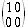 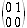 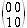 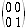 2. 다음의 linear system의 solution space를 구하시오.a. homogeneous linear system.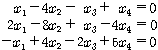 b. Nonhomogeneous linear system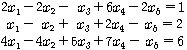 3. 다음과 같은 형태를 갖는 행렬 Mnxn에 대하여. det(M)=det(A)*det(C)임을 증명하시오.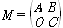 단, A, B, C는 정방행렬이며, O는 영행렬이다.4. 다음과 같은 형태를 갖는 행렬 Mnxn에 대하여 det(A+tI)를 구하시오. 단, I는 단위행렬이다. 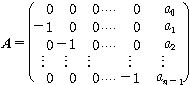 2) 8장 숙제8.1   - 12, 30
8.2  -  16, 20
8.3  -  4, 16
8.4  - 8, 18
8장 리뷰  - 12, 16, 18추가문제1. 다음의 행령에 대하여 대각화 가능성을 확인하고 대각화가 가능하면 X-1AX가 대각행렬이 되게 하는 행렬 X를 구하시오.a. 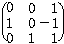 b. 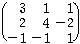 2. A∊Mnxn 에 대하여 의 존재 여부를 판단하고, 만약 존재 한다면 그 값을 계산 하시오.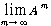 a. 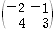 b. 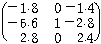 3. 집합 {v1,v2,...,vk}은 Rn의 orthogonal set이고, a1,a2,...,ak는 상수이다. 다음을 증명하시오.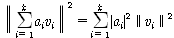 4. 다음과 같은 A를 갖는 y=Ax의 시스템에 대하여 principal direction과 factor를 구하시오.a. 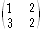 b. 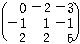 3) 1장 문제1절 - 14, 16번2절 - 8, 14번3절 - 6, 26번4절 - 8, 20번5절 - 16, 24번7절 - 4, 6번리뷰 - 12, 20, 26번<추가문제>1. 다음 미분방정식을 푸시오.(초기값 문제)a. 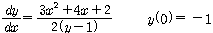 b. 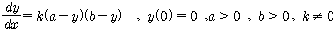 2. 다음 미분방정식을 푸시오.(초기값 문제)a. 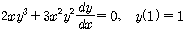 b. 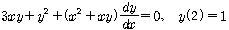 3. 다음 미분방정식을 푸시오.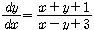 *힌트 : x=X+h, y=Y+k (h, k는 상수)로 하면 위의 미분방정식은 의 형태로 표현 가능하다.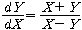 4. 어느 지역에 연어가 살고 있다. 연어만 존재하는 경우 연어의 증가율은 이다. 여기서 p(t)는 연어의 수이고 t는 시간으로 단위는 분이다. t=0인 시점에 상어가 나타나 매분 0.001p2(t) 마리의 연어를 죽이고 있다. 또한, 분당 0.002마리의 연어가 이 지역을 떠난다. t=0인 시점에 100만 마리의 연어가 존재하였다. 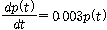 a. 연어의 수와 시간의 관계를 표현하는 미분방정식을 세우시오.b. 위의 미분방정식을 풀어 연어의 수와 시간의 관계식을 찾으시오.4) 2장 문제1절 - 6, 16번2절 - 20, 26번4절 - 4, 16번5절 - 6, 12번6절 - 10, 16번7절 - 10, 20번8절 - 20, 22번10절 - 8, 16번리뷰 - 12, 24, 30번추가문제1. a, b, c는 양수 이다. ay''+by'+cy=0의 해 y에 대하여 를 구하시오. 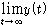 2. 의 한 해가 미분 방정식의 일반해를 구하시오. 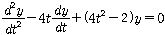 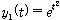 힌트: reduction of order를 사용하세요.3. 의 일반해를 구하시오.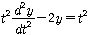 힌트: 2.10장4. 다음 미분방정식의 particular solution을 구하시오.a. 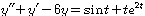 b. 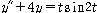 5) 3장 숙제1절 - 4, 18번2절 - 12, 18번3절 - 4, 12번리뷰 - 8, 16번추가문제1. 다음 미분방정식의 general solution을 구하시오.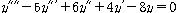 2. 다음 미분방정식의 해를 구하시오.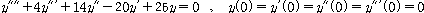 3. 다음 미분방정식의 particular solution을 구하시오.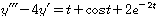 4. 다음 미분방정식의 particular solution을 구하시오.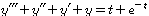 6) 4장 숙제4.1 - 6, 14번
4.3 - 14, 18번
4.4 - 8, 16번
4.5 - 12, 18번
4.6 - 1,8번
4장 리뷰 - 8, 26, 32번추가문제1. 다음 미분방정식의 일반해를 구하시오.a. 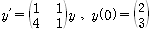 b. 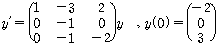 2. 다음 미분방정식의 상평면에서 궤적을 그리고 임계점의 유형과 안정성을 결정하시오.a. 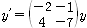 b. 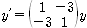 3. 임계점의 위치와 유형을 결정하라.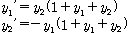 4. 다음 미분방정식의 일반해를 구하시오.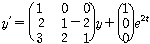 7) 5장 숙제5.1절 - 4, 10
5.2절 - 14, 22
5.3절 - 4, 8
5.4절 - 16, 24
5.5절 - 20, 30
5.6절 - 4, 10
5.7절 - 10, 16
5.8절 - 4, 10
5장 리뷰 - 18, 24, 281. 다음 문제를 푸시오.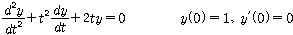 2. 다음 미분방정식의 선형 독립인 두 해를 구하시오.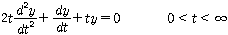 3. 다음 미분방정식의 선형 독립인 두 해를 구하시오.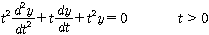 4. 다음 미분방정식의 선형 독립인 두 해를 구하시오.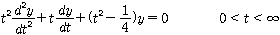 8) 6장 문제6.1 -  22, 46
6.2  - 8, 24
6.3  - 10, 34
6.4  - 6, 12
6.5  - 8, 24
6.6  - 12, 20
6.7  - 20, 22
리뷰  - 6, 32, 48